Til stede: Karine (3.tr), Ina Marie (1.trinn), Silje (4.trinn), Anette (6.tr) Kristin (6.tr) Hans Petter (1.tr), Kristin (FAU-leder), Lill Jeanette (SFO-kontakt), Betsy (2.tr) og Ingunn (2.tr):Karl Johans Minne skole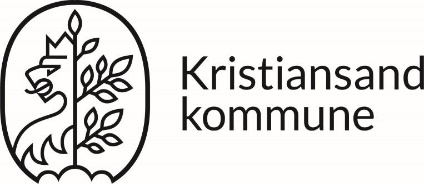 Referat fra FAU møtet  Referat fra FAU møtet  Referat fra FAU møtet  Referat fra FAU møtet  FAU møte Møtedato: 18.04.23Tidspunkt: 17.30Leder: Kristin TobiassenMøtested: Karl Johans Minne skole, personalrom Møtested: Karl Johans Minne skole, personalrom Referent: Ingunn Holte SvindlandSak Det ble ikke skrevet referat forrige møte.Sak Temakveld: Vi hadde en diskusjon rundt hvilket tema vi ønsket å ha på felles foreldremøte i mai, og hvem vi ønsker som foredragsholder. Tema kan for eksempel være om mobbing, språkbruk og sosiale medier. Det er flere foredragsholdere vi tenker kan være aktuelle. FAU drøfter og planlegger foreldremøte videre på FAU sin facebook-side de kommende ukene. Sak Foreldrevandring: Trinnene har kommet i gang med foreldrevandring. Det er noen torsdager/fredager i mai som har vært noe vanskelig å få folk til å gå. Simen på fritidssenteret har gitt tilbakemelding på at det hjelper at det er aktivitet i området. SakDet skal velges ny FAU-leder for neste skoleår. Hvordan skal det foregå? Kan det være aktuelt med en valgkomite? Vi blir enige om at Kristin forteller om rollen som FAU-leder på felles foreldremøte, slik at flest mulig blir kjent med hva det vil si å ta på seg den jobben. Eventuelt 17.mai: 17.mai-komiteen er godt i gang med planleggingen. Arrangementet på skolen varer fra kl. 12.00 – 14.30. Tinnheia Vel har bidratt slik at skolen får besøk av et korps. FAU-leder og elevrådsleder holder tale ca kl. 12.15. Innspill: 20% av inntektene 6.trinn får inn på 17.mai-arrangementet går til FAU. Vi diskuterer om denne prosentsatsen bør endres. FAU har tidligere betalt ekstern foredragsholder til felles foreldremøte og innkjøp av pizza til avslutningen for 7.trinn. Karine hører med Sirill Berg i Komfug om hvordan FAU ved andre skoler får inntekt.